Country Flag ActivityIn this activity you will be responsible for making a flag of one country around the world. You will draw, colour and do your best to represent the flag you have chosen. You must include the information within the box below on the back of the flag. You must be prepared to show where your country is on Google Earth. Good luck and have fun! 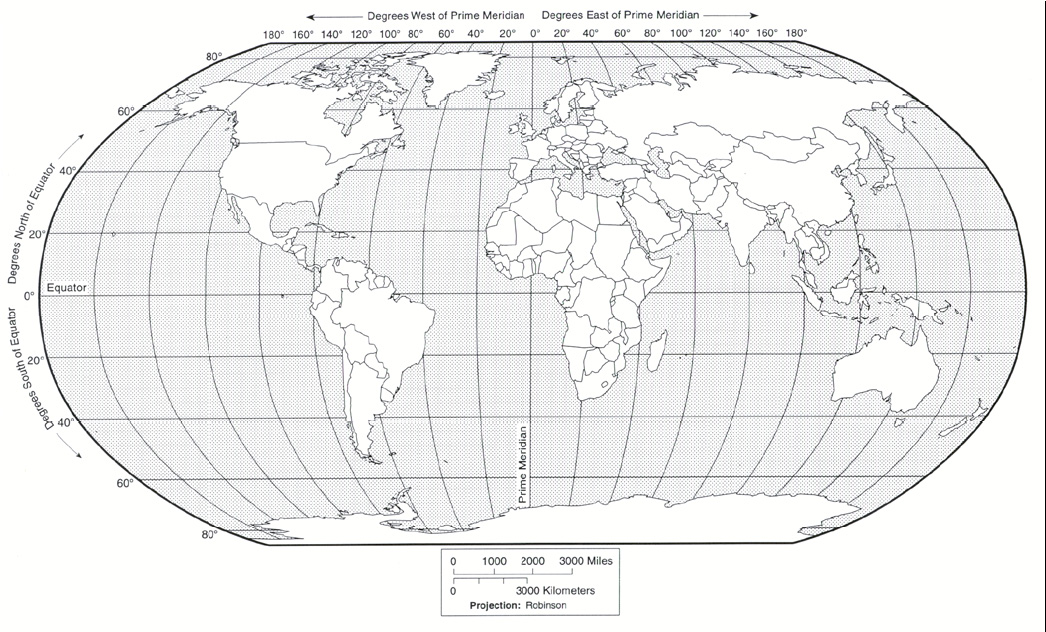 